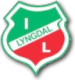 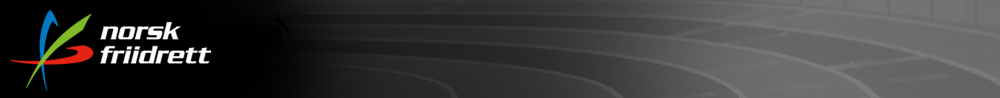 KM innendørs for Aust- og Vest-Agder 2014 60 meter hekk jenter 10 Anette Tveitå, Otra, 14,6560 meter hekk jenter 11Jenny C. Daasvatn, Otra, 11,10	60 meter hekk jenter 12:Unni Tveitå, Otra, 10,76Emilie Tveitå, Otra,11,04Katrine Heiland, Flekkefjord, 14,67Lotte Sundnes, Lyngdal, 16,3060 meter hekk jenter 13:Ingrid Odinsen,	Søgne, 13,19Stina Berntsen, Flekkefjord, 14,1260 meter hekk gutter 10:Petter Strømstad,Otra, 11,90Sebastian Lønning Tveit, Flekkefjord, 15,2160 meter hekk gutter 11:Ånund Tveitå,	Otra, 11,93Bjørn Ekornrød, Holum, 14,62Andre Bordvik, Våg, 14,75William Odinsen, Søgne, 14,85Ole Mathias Jakobsen, Otra, 	17,1460 meter hekk jenter 14:Maja Medic, Lyngdal, 11,54Anne Kile Pettersen, Otra, 14,7060 meter hekk jenter 17:Emilie Berge, 	Iveland, 9,19Jenter 19:Mai Brit Berge, Iveland, 9,2660 meter hekk gutter 15:Myron Weinberg, MHI, 9,97Eirik Odinsen, 	Søgne, 10,5760 meter jenter 10:) Anette Tveitå, Otra, 	10,75) Alisa Daasvatn, Otra, 11,07) Lena Weinberg, MHI, 11,78 60 meter jenter 11:Jenny C. Daasvatn, Otra, 9,29Dana Medic, Lyngdal,  9,86Maren Byremo, Lyngdal, 10,13Michelle Bølskog, MHI,10,73Jasine Njerve, Giv-Akt, 10,88Veslemøy Toft	, Lyngdal, 11,1660 meter jenter 12:Unni Tveitå, Otra, 8,95Emilie Tveitå, 	Otra, 9,06Katrine Heiland, Flekkefjord, 9,97Karoline Våge Skårdal,  Lyngdal, 10,6260 meter jenter 13:Marjat Pasheva, Lyngdal, 9,53Stina Berntsen, Flekkefjord, 9,56Ingrid Odinsen, Søgne, 9,78Marie Viken, Lyngdal, 9,82Mia Myrbråten, MHI,	9,85Kajsa Grundland, MHI, 11,3960 meter jenter 14:Elin Serine Vik Johannessen, Lyngdal, 8,61Maja Medic, Lyngdal, 8,78 Lise Hornnes, 	Otra,8,96Synne Skagestad Haddeland, Holum, 9,26Anne Kile Pettersen, Otra, 9,7060 meter jenter 16:Connie Fredbo, Lyngdal, 8,42Tonje Birkeland, Lyngdal, 8,75 60 meter jenter 17:Emilie Berge, Iveland, 	8,3760 meter jenter 18/19:Randi Victoria Vik Johannessen, Lyngdal, 8,12Mai Brit Berge	, Iveland, 8,1560 meter gutter 10:) Sebastian Våge Skårdal, Lyngdal, 12,94) Marius Rom Havaas, Lyngdal, 11,01) Sebastian Damman, 	Giv Akt, 10,49	) Marius Mydland, Lyngdal, 12,99) Johannes Baarøy, Lyngdal, 11,66) Sebastian Lønning Tveit, Flekkefjord, 11,07) Anders Jansen, Lyngdal, 11,51) John Dyrstad Larsen, Lyngdal, 13,92) Petter Strømstad, Otra, 9,74) Kristoffer K. Nilsen,	Lyngdal			12,9060 meter gutter 11:Erling Rom, Giv-Akt, 9,47Ånund Tveitå, 	Otra, 10,08William Odinsen, Søgne, 10,16Andre Bordvik	, IK VÅG, 10,70Ole Mathias Jakobsen, Sørild. 11,10Mathias Berntsen, Flekkefjord, 11,4260 meter gutter 12:Fredrik Damman, GIV Akt, 9,19Lars Fosse Gletne, Lyngdal, 9,42Preben LeMaitre, GIV Akt, 10,21 60 meter gutter 13:Magnus Bergmann Hommen	, Lyngdal, 8,50 Artur Charitonov, MHI, 9,7560 meter gutter 14Jonas Afzal, MHI,  8,4760 meter gutter 15:Myron Weinberg, MHI, 8,16Eirik Odinsen, 	Søgne, 8,87) Magnus Torvund, MHI,	DQ60 meter gutter 16:Sindre Olsvik, Lista, 7,6760 meter gutter 17:Anders Bergmann Hommen,	Lyngdal, 7,78Kevin Lien Hagen, Lyngdal, 8,04Lengde jenter 10Anette Tveitå, Otra, 3,02Alisa Daasvatn, Otra, 2,56Lana Weinberg, MHI, 2,47Lengde  jenter 11:Jenny C. Daasvatn, Otra, 3,91Dana Medic, 	Lyngdal, 3,64Jasine Njerve,  Giv-Akt, 2,96Michelle Bølskog, MHI, 2,93Veslemøy Toft	, Lyngdal, 2,85Lengde  jenter 12:Emilie Tveitå, 	Otra, 4,08Unni Tveitå, Otra, 3,84Karoline Våge Skårdal	, Lyngdal, 3,33Lotte Sundnes, Lyngdal, 2,63 Lengde  jenter 13:Mia Myrbråten, MHI, 3,79Stina Berntsen,  Flekkefjord, 3,73Ingrid Odinsen, Søgne, 3,54Marjat Pasheva, Lyngdal, 3,45Kassa Grundland, MHI, 2,68Lengde jenter 14:Elin Serine Vik Johannessen, Lyngdal, 4,59Maja Medic, 	Lyngdal, 4,13Lise Hornnes, Otra, 3,99Anne Kile Pettersen, Otra, 3,66 Lengde jenter 16:Connie Fredbo, Lyngdal, 4,79Tonje Birkeland,  Lyngdal, 4,22Lengde gutter 10Petter Strømstad, Otra, 3,64Sebastian Damman,	Giv Akt, 3,27Marius Rom Havaas, Lyngdal, 2,93Daniel Johannessen, 	MHI, 2,81Johannes Baarøy, Lyngdal, 2,76Anders Jansen	, Lyngdal, 2,72Sebastian Våge Skårdal, Lyngdal, 2,48Kristoffer K. Nilsen, Lyngdal, 2,26Marius Mydland, Lyngdal, 2,25John Dyrstad Larsen, Lyngdal, 1,71Lengde  gutter 11:Ånund Tveitå,	Otra, 3,66Erling Rom, Giv Akt, 3,59William Odinsen, Søgne, 3,55Bjørn Ekornrød, Holum, 3,14Ole Mathias Jakobsen, Sørild, 3,03Andre Bordvik	, IK VÅG, 3,07Mathias Berntsen, Flekkefjord, 2,84Lengde gutter 12:Lars Fosse Gletne, Lyngdal, 4,19Preben LeMaitre, GIV Akt, 3,41Fredrik Damman, Giv Akt, 3,72Lengde gutter 13:Magnus Bergmann Hommen, Lyngdal, 4,80Artur Charitonov, MHI, 3,71Veteran menn 65-69:William Edvardsen, Hannevika, 2,52	 Lengde gutter 15:Eirik Odinsen,	Søgne, 4,48Lengde gutter 16:Sindre Olsvik, Lista, 5,74Magnus Torvund, MHI, 5,12Lengde  gutter 17:Anders Bergmann Hommen,	Lyngdal, 5,70Høyde jenter 10:Anette Tveitå, Otra, 0,90Høyde jenter 11:Jenny Daasvatn, Otra, 1,28Høyde jenter 12:Unni Tveitå, Otra, 1,20Emilie Tveitå, 	Otra, 1,15Katrine Heiland, Flekkefjord, 1,10Høyde jenter 14:Lise Hornnes, 	Otra, 1,37Høyde jenter 17:Emilie Berge, Iveland, 1,50Høyde kvinner seniorKristine Berge , Iveland, 1,50Høyde gutter 10 Petter Strømstad, Otra, 1,15Høyde  gutter 11:Ånund Tveitå, 	Otra, 1,15Andre Bordvik	 Ik Våg, 1,05Høyde  gutter 12:Fredrik Sådland, Lyngdal, 1,20Høyde  gutter 14Jonas Afzal, MHI, 1,40Høyde gutter 15:Myron Weinberg, MHI, 1,70Høyde gutter 17Vegard Nordbø, Sørild, 1,65 Kule jenter 10: 2kgAnette Tveitå,	Otra, 4,48Alisa Daasvatn	,Otra, 4,50Lana Weinberg, MHI, 3,77Kule   jenter 11: 2kgJenny C. Daasvatn, Otra, 7,59Jasine Njerve, Giv Akt, 5,19Michelle Bølskog, MHI, 4,95Kule   jenter 12: 2kgEmilie Tveitå,	Otra, 8,87Unni Tveitå, Otra, 8,36Karoline Våge Skårdal	, Lyngdal, 5,99Lotte Sundnes, Lyngdal, 5,27 Kule   jenter 13: 2kgMia Myrbråten, MHI, 7,87Ingrid Odinsen, Søgne, 7,35Stina Berntsen, Flekkefjord, 6,90Marie Viken, Lyngdal 6,26Kule jenter 14: 3 kgSynne Skagestad Haddeland, Holum, 8,72Anne Kile Pettersen, Otra, 7,46Jenter 16 3 kg:Stella Weinberg, MHI, 9,71Tonje Birkeland, Lyngdal, 6,68Kule jenter 17  3kgEmilie Berge, 	Iveland, 9,45 Kule kvinner senior, 4 kgKristine Berge, Iveland, 9,86Kule gutter 10Petter Strømstad, Otra, 7,28Sebastian Damman, 	Giv-Akt, 6,78Marius Mydland, Lyngdal, 4,87Daniel Johannessen, 	MHI, 4,77Sebastian Våge Skårdal, Lyngdal, 4,35Anders K. Jahnsen, Lyngdal, 4,35Marius Rom Havaas, Lyngdal, 4,08Johannes Baarøy, Lyngdal, 3,66John Dyrstad, 	Lyngdal, 3,59Kule  gutter 11:Bjørn Ekornrød, Holum, 7,64Ånund Tveitå,	Otra, 6,74William Odinsen, Søgne, 6,06Erling Rom, Giv Akt, 5,86Ole Mathias Jakobsen, Sørild, 5,48Mathias Bernsen, Flekkefjord, 5,12Andre Bordvik	, Våg, 4,92Kristoffer K. Nilsen, Lyngdal, 3,07Kule gutter 12 2 kgFredrik Damman, GIV AKT, 8,10Fredrik Sådland, Lyngdal, 7,33Preben LeMaitre, Giv Akt, 6,04Kule gutter 13, 3 kg:Fabian Weinberg, MHI, 11,73 Kule gutter 15: 4 kgEirik Odinsen, Søgne, 8,19Kule gutter 16: 4 kgSindre Olsvik, 	Lista, 10,36Magnus Torvund, MHI, 10,14Kule menn veteran 65-69 4 kgWilliam Edvardsen, Hannevikas, 8,58Kule Menn  60-64 4 kgOddbjørn Guttormsen,Froland, 9,82